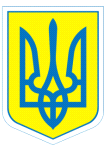 НАКАЗ03.09.2018		                           м.Харків             		            № 181 Про об'єднання виховних груп           З метою ефективної організації роботи вихователів у 2018/2019 навчальному роціНАКАЗУЮ1.Об’єднати  виховні групи для організації виховної діяльності з учнями  з 03.09.2018 року:      - 1-А і 1-Б класи щовівторка з 7.00 до 8.30 – відповідальний                                  Павленко Тетяна Анатоліївна, вихователь 1-Б класу, щочетверга з 7.00 до 8.30 – відповідальний    Руснак Олена Валентинівна, вихователь 1-Б класу;                                    - 2-А і 2-Б класи щопонеділка з 7.00 до 8.30 – відповідальний                                  Наливайко Тетяна Петрівна, вихователь 2-А класу; 3-А і 3-Б  класи  щопонеділка, щовівторка, щосереди, щочетверга з  19.00 до 21.00 – відповідальний  Гришина Ольга  Миколаївна, вихователь 3-Б класу; щовівторка, щосереди з 7.00 до 8.30, щоп’ятниці з 12.15 до 19.00 – відповідальний  Силенова Наталія Леонідівна, вихователь 3-Б класу; 4-А і 5-А  класи щовівторка, щосереди  з 7.00 до 8.30 – відповідальний  Нікуліна Світлана Миколаївна, вихователь 5-А класу;4-Б і 5-В  класи щоп’ятниці  з 7.00 до 8.30 – відповідальний  Соболь Валентина Станіславівна, вихователь 4-В класу;8-А і 8-Б класи щосереди  з 7.00 до 8.30 – відповідальний  Клименко Ніна Михайлівна, вихователь 8-А класу;8-А і 8-Б класи щовівторка, щочетверга  з 7.00 до 8.30, щоп’ятниці  з 14.15 до 19.00, відповідальний Шпіть Валентина Олексіївна, вихователь 8-Б класу;9-А і 7-А класи  щовівторка з  7.00 до 8.30 - відповідальний Гончарова Тамара Миколаївна, вихователь 7-А класу, 9-А і 6-Б класи  щосереди  з 7.00 до 8.30 – відповідальний Мельник Віталій Валентинович, вихователь 6-Б класу;10-А і 6-А класи щовівторка з  7.00 до 8.30 – відповідальний Єфименко Вікторія Валеріївна, вихователь 6-А класу;10-А і 6-А класи щосереди, щочетверга, щоп’ятниці з  7.00 до 8.30 – відповідальний Дуюн Оксана Анатоліївна, вихователь 6-А класу.2. Вихователям Клименко Н.М., Мельнику В.В., Гончаровій Т.М., Соболь В.С., Гришиній О.М., Нікуліній С.М., Дуюн О.А., Єфименко В.В., Шпіть В.О., Силеновій Н.Л., Наливайко Т.П., Руснак О.В., Павленко Т.А. здійснювати виховну діяльність згідно з режимом дня та планами виховної діяльності.3. Контроль за виконанням даного наказу покласти на Коваленко Г.І., заступника директора з виховної роботи.Директор                       Л.О.МельніковаКоваленко, 3-70-30-63З наказом ознайомлені:                  Т.М.Гончарова                О.В.Руснак                                                         О.М.Гришина                  Н.Л.Силенова                                                         О.А.Дуюн                        В.С.Соболь                                                         В.В.Єфименко                 В.О.Шпіть                                                                                                Н.М.Клименко                                                         Г.І.Коваленко                                                         В.В.Мельник                                                         Т.П.Наливайко                                                         С.М.Нікуліна                                                         Т.А.Павленко 